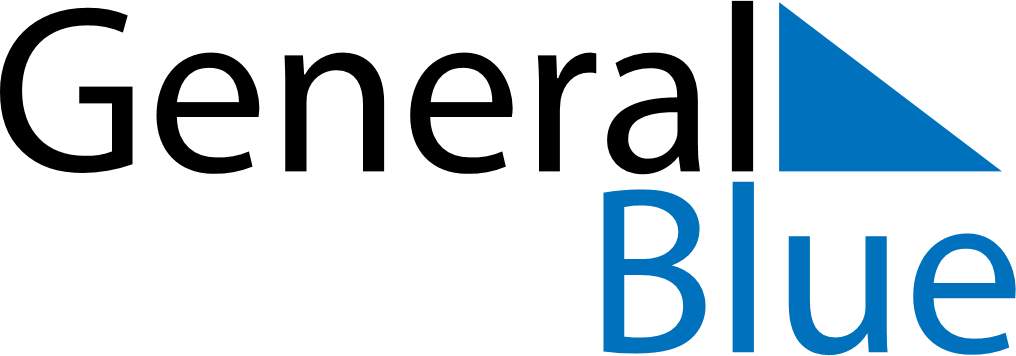 Andorra 2021 HolidaysAndorra 2021 HolidaysDATENAME OF HOLIDAYJanuary 1, 2021FridayNew Year’s DayJanuary 6, 2021WednesdayEpiphanyFebruary 16, 2021TuesdayShrove TuesdayMarch 14, 2021SundayConstitution DayApril 1, 2021ThursdayMaundy ThursdayApril 2, 2021FridayGood FridayApril 4, 2021SundayEaster SundayApril 5, 2021MondayEaster MondayMay 1, 2021SaturdayLabour DayMay 23, 2021SundayPentecostMay 24, 2021MondayWhit MondayAugust 15, 2021SundayAssumptionSeptember 8, 2021WednesdayOur Lady of MeritxellNovember 1, 2021MondayAll Saints’ DayDecember 8, 2021WednesdayImmaculate ConceptionDecember 24, 2021FridayChristmas EveDecember 25, 2021SaturdayChristmas DayDecember 26, 2021SundayBoxing Day